พ.004/62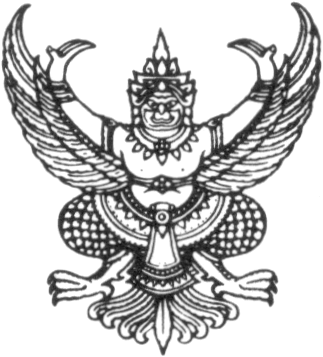  บันทึกข้อความส่วนราชการ  คณะวิศวกรรมศาสตร์  มหาวิทยาลัยธรรมศาสตร์    โทร.                                                                                          .ที่   ศธ 0516.22/                                                                      .วันที่                                                                                                               .เรื่อง   รายงานผลการกำหนดราคากลาง (งานจ้างก่อสร้าง)                                                                                                            .                                                                                                                                       เรียน   คณบดี / รองคณบดีฝ่ายวางแผน (ผ่านเลขานุการคณะฯ , หัวหน้างานพัสดุ) 		          	ตามคำสั่ง / บันทึกข้อความที่ ศธ 0516.22/-   ลงวันที่...(อ้างอิงตามคำสั่งที่แต่งตั้ง)...คณะวิศวกรรมศาสตร์          ได้แต่งตั้งให้ข้าพเจ้าผู้มีรายนามท้ายนี้ เป็นคณะกรรมการกำหนดราคากลางงานจ้าง...........................................จำนวน........งาน  ภายในวงเงินงบประมาณค่าจ้างปรับปรุงสิ่งก่อสร้างฯ เป็นจำนวนเงินทั้งสิ้น............................บาท (................................................)  โดยใช้เงินงบประมาณจาก (     ) เงินรายได้คณะฯ (      ) เงินกองทุนค่าธรรมเนียมฯ  (     ) งบรายได้แผ่นดิน (     ) อื่นๆ ......................ประจำปีงบประมาณ………………...รายการ ค่าปรับปรุงสิ่งก่อสร้างฯ นั้น                     ในการนี้ คณะกรรมการฯ ได้กำหนดราคากลางของงานจ้างปรับปรุงสิ่งก่อสร้างฯ ทั้งโครงการ จำนวน ..............งาน แล้วเสร็จเป็นที่เรียบร้อยแล้ว ในราคาค่าจ้างก่อสร้างรวมทั้งโครงการเป็นจำนวนเงินทั้งสิ้น.....................บาท (..................................) ดังมีรายละเอียดตามเอกสารที่แนบท้าย ดังนี้ แบบ ปร.4 	จำนวน ............ แผ่น      แบบ ปร.5 	จำนวน ............ แผ่นแบบ ปร.6	จำนวน ............ แผ่นตารางแสดงวงเงินงบประมาณที่ได้รับจัดสรรและราคากลางในงานจ้างก่อสร้างฯ จำนวน 1 แผ่น (แบบ บก.01) จำนวน …..… แผ่น                  	จึงเรียนมาเพื่อโปรดพิจารณาอนุมัติ 				(ลงชื่อ) .......................................................... ประธานกรรมการกำหนดราคากลาง         (.........................................................)(ลงชื่อ) .......................................................... กรรมการ         (..........................................................)(ลงชื่อ) ........................................................... กรรมการและเลขานุการ         (                                            )	 ตัวอย่างแบบฟอร์ม พ.004/62 บันทึกข้อความส่วนราชการ  คณะวิศวกรรมศาสตร์  มหาวิทยาลัยธรรมศาสตร์    โทร.  3167                                                                               .ที่   ศธ 0516.22/                                                                      .วันที่                                                                                                               .เรื่อง   รายงานผลการกำหนดราคากลาง (งานจ้างก่อสร้าง)                                                                                                            .                                                                                                                                       เรียน   คณบดี / รองคณบดีฝ่ายวางแผน (ผ่านเลขานุการคณะฯ , หัวหน้างานพัสดุ) 		          	ตามบันทึกข้อความที่งานพัสดุ ศธ 0516.22/...001... ลงวันที่ ...(อ้างอิงตามคำสั่งที่แต่งตั้ง)... คณะวิศวกรรมศาสตร์          ได้แต่งตั้งให้ข้าพเจ้าผู้มีรายนามท้ายนี้ เป็นคณะกรรมการกำหนดราคากลาง งานจ้างปรับปรุงสิ่งก่อสร้างฯ จำนวน 1  งาน  ภายในวงเงินงบประมาณค่าจ้างปรับปรุงสิ่งก่อสร้างฯ เป็นจำนวนเงินทั้งสิ้น  ... 1,500,000 ... บาท (..หนึ่งล้านห้าแสนบาทถ้วน ..)  โดยใช้เงินงบประมาณจาก (     ) เงินรายได้คณะฯ (      ) เงินกองทุนค่าธรรมเนียมฯ  (     ) งบรายได้แผ่นดิน (     ) อื่นๆ ......................ประจำปีงบประมาณ ..2561..  รายการ ค่าปรับปรุงสิ่งก่อสร้างฯ นั้น                     ในการนี้ คณะกรรมการฯ ได้กำหนดราคากลางของงานจ้างปรับปรุงสิ่งก่อสร้างฯ ทั้งโครงการ จำนวน 1 งาน แล้วเสร็จเป็นที่เรียบร้อยแล้ว ในราคาค่าจ้างก่อสร้างรวมทั้งโครงการเป็นจำนวนเงินทั้งสิ้น.. 1,000,000 .. บาท (.. หนึ่งล้านบาทถ้วน ..) ดังมีรายละเอียดตามเอกสารที่แนบท้าย ดังนี้ แบบ ปร.4 	จำนวน ......2...... แผ่น      แบบ ปร.5 	จำนวน ......1..... แผ่นแบบ ปร.6	จำนวน ......1.... แผ่นตารางแสดงวงเงินงบประมาณที่ได้รับจัดสรรและราคากลางในงานจ้างก่อสร้างฯ จำนวน 1 แผ่น (แบบ บก.01)     จำนวน … 1 … แผ่น                  	จึงเรียนมาเพื่อโปรดพิจารณาอนุมัติ 				(ลงชื่อ) .......................................................... ประธานกรรมการกำหนดราคากลาง         (.........................................................)(ลงชื่อ) .......................................................... กรรมการ         (..........................................................)(ลงชื่อ) ........................................................... กรรมการและเลขานุการ         (                                            )	 เรียน คณบดี / รองคณบดีฝ่ายวางแผน (ผ่านเลขานุการคณะฯ) เพื่อโปรดพิจารณาอนุมัติ ให้ใช้ราคากลางดังกล่าว เป็นฐานราคา กลางในอ้างอิงของงานจ้างปรับปรุงสิ่งก่อสร้างฯ ดังกล่าว ต่อไปด้วย  ลงชื่อ ................................................ หัวหน้างานพัสดุ                    (นายอัฐตพงษ์ เทียนขวัญ)                                            วันที่ ............. / .................... / ...............เรียน คณบดี / รองคณบดีฝ่ายวางแผน         เห็นควรอนุมัติตามเสนอ      ลงชื่อ ................................................ เลขานุการคณะฯ                 (นางสุกัญญา ว่องวิกย์การ)        วันที่ ............. / .................... / ...............เรียน คณบดี          เพื่อโปรดพิจารณาอนุมัติ         (    ) อนุมัติ วงเงินงบประมาณไม่เกิน 200,000 บาท       ลงชื่อ .............................................. รองคณบดีฝ่ายวางแผน                                                         (รองศาสตราจารย์ ดร.อิศเรศ  ธุชกัลยา)          วันที่ ............. / .................... / ...............คำสั่ง คณบดี (   ) อนุมัติ และดำเนินการตามเสนอ             ลงชื่อ ......................................................                    (รองศาสตราจารย์ ดร.ธีร เจียศิริพงษ์กุล)                                                                        วันที่ ............. / .................... / ...............เรียน คณบดี / รองคณบดีฝ่ายวางแผน (ผ่านเลขานุการคณะฯ) เพื่อโปรดพิจารณาอนุมัติ ให้ใช้ราคากลางดังกล่าว เป็นฐานราคา กลางในอ้างอิงของงานจ้างปรับปรุงสิ่งก่อสร้างฯ ดังกล่าว ต่อไปด้วย  ลงชื่อ ................................................ หัวหน้างานพัสดุ                    (นายอัฐตพงษ์ เทียนขวัญ)                                            วันที่ ............. / .................... / ...............เรียน คณบดี / รองคณบดีฝ่ายวางแผน         เห็นควรอนุมัติตามเสนอ      ลงชื่อ ................................................ เลขานุการคณะฯ                (นางสุกัญญา ว่องวิกย์การ)        วันที่ ............. / .................... / ...............เรียน คณบดี          เพื่อโปรดพิจารณาอนุมัติ         (    ) อนุมัติ วงเงินงบประมาณไม่เกิน 200,000 บาท       ลงชื่อ .............................................. รองคณบดีฝ่ายวางแผน                                                         (รองศาสตราจารย์ ดร.อิศเรศ  ธุชกัลยา)          วันที่ ............. / .................... / ...............คำสั่ง คณบดี (   ) อนุมัติ และดำเนินการตามเสนอ             ลงชื่อ ......................................................                    (รองศาสตราจารย์ ดร.ธีร เจียศิริพงษ์กุล)                                                                        วันที่ ............. / .................... / ...............